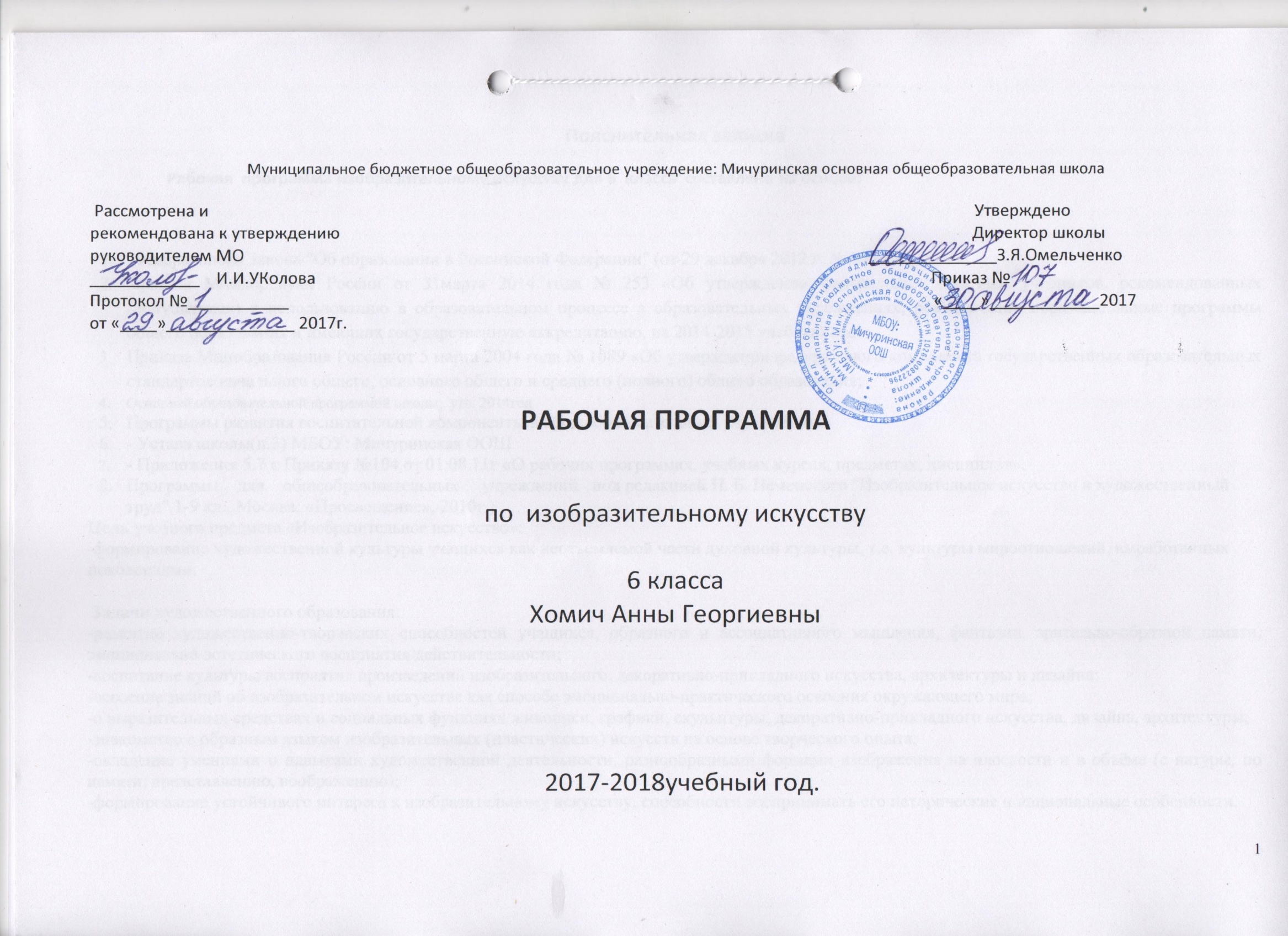 Пояснительная записка      Рабочая  программа изобразительному искусству для 6  класса  составлена на основе: Федерального Закона "Об образовании в Российской Федерации" (от 29 декабря 2012 г. № 273-ФЗ).  Приказа Минобрнауки России от 31марта 2014 года № 253 «Об утверждении федеральных перечней учебников, рекомендованных (допущенных) к использованию в образовательном процессе в образовательных учреждениях, реализующих образовательные программы общего образования и имеющих государственную аккредитацию, на 2014-2015 учебный год»;Приказа Минобразования России от 5 марта 2004 года № 1089 «Об утверждении федерального компонента государственных образовательных стандартов начального общего, основного общего и среднего (полного) общего образования;Основной образовательной программой школы,  утв. 2014годПрограммы развития воспитательной компоненты в общеобразовательных учреждениях. - Устава школы(п.3) МБОУ: Мичуринская ООШ- Приложения 5.7 к Приказу №104 от 01.08.11г «О рабочих программах, учебных курсах, предметах, дисциплин». Программы    для    общеобразовательных     учреждений   под редакцией Н. Б. Неменского "Изобразительное искусство и художественный труд" 1-9 кл., Москва: «Просвещение», 2010г.).Цель учебного предмета «Изобразительное искусство»:-формирование художественной культуры учащихся как неотъемлемой части духовной культуры, т.е. культуры мироотношений, выработанных поколениями.                                                                    Задачи художественного образования:-развитие художественно-творческих способностей учащихся, образного и ассоциативного мышления, фантазии, зрительно-образной памяти, эмоционально-эстетического восприятия действительности;-воспитание культуры восприятия произведений изобразительного, декоративно-прикладного искусства, архитектуры и дизайна;-освоение знаний об изобразительном искусстве как способе эмоционально-практического освоения окружающего мира;                                                                                                                                                                                           -о выразительных средствах и социальных функциях живописи, графики, скульптуры, декоративно-прикладного искусства, дизайна, архитектуры;                                                                                                      -знакомство с образным языком изобразительных (пластических) искусств на основе творческого опыта;-овладение умениями и навыками художественной деятельности, разнообразными формами изображения на плоскости и в объёме (с натуры, по памяти, представлению, воображению);-формирование устойчивого интереса к изобразительному искусству, способности воспринимать его исторические и национальные особенности.Изучение искусства в школе призвано сформировать у учащихся художественный способ познания мира, дать систему знаний и ценностных ориентиров на основе  собственной художественно-творческой деятельности и опыта приобщения к выдающимся явлениям русской и зарубежной художественной культуры. Вклад образовательной области «Искусство» в развитие личности  учащегося заключается в развитии эстетического восприятия мира, в воспитании художественного вкуса, потребности в общении с прекрасным в жизни и в искусстве, в обеспечении определённого уровня эрудиции в сфере изобразительного искусства, в сознательном выборе видов художественно-творческой деятельности, в которых  ребенок может проявить свою индивидуальность, реализовать творческие способности. Основные межпредметные связи осуществляются с уроками музыки, литературы, истории, биологии, окружающим миром, математикой, технологией, информатикой. Программа разработана как целостная система введения в художественную культуру и включает в себя на единой основе изучение всех основных видов:-пространственных (пластических) искусств: изобразительных - живопись, графика, скульптура; -конструктивных - архитектура, дизайн; -различных видов декоративно - прикладного искусства, народного искусства, традиционного крестьянского и народных промыслов, а также постижение роли художника в синтетических искусствах - экранных и театре.Изучение такого многообразия искусства, необходимо для современного образования, возможно только благодаря выделению четких основ. Прежде всего, это триада художественной деятельности как системообразующая основа программы: -изобразительная художественная деятельность;                                                                                                                      -декоративная художественная деятельность; конструктивная художественная деятельность.Эти виды художественной деятельности помогают понять роль искусства в жизни людей: в организации среды, в которой мы живём, окружающего предметного мира; в организации форм общения между людьми; в формировании человеком своего видения мира и своих чувств, своего отношения к окружающей реальности, своих представлений о прекрасном и безобразном. Место предмета в учебном планеВ соответствии с   расписанием МБОУ: Морозовская ООШ на 2014 – 2015 учебный год рабочая программа по изобразительному искусству в 6 классе рассчитана на  34 часа.Учебно-методическое обеспечение1.Учебник «Изобразительное искусство. Искусство в жизни человека», 6 класс Авторы: Л.А.Неменская; под ред. Б.М.Неменского, М.: Просвещение , 2011.                                                                  Литература для учителя                                                                                                                                          -Гусева, О.М. Поурочные разработки по изобразительному искусству, 6 класс / О.М.Гусева. – М.: ВАК                                                                                                                                                     Дополнительная литература для обучающихся1.Энциклопедия живописи для детей . 100 русских  художников. А. Новгородова, М.: Белый город, 2003.2.Энциклопедия живописи для детей .100 великих художников. Зарубежные мастера. Л. Жукова, М.: Белый город, 2004.3.Энциклопедия для детей. Том 7. Часть 1. Искусство. Архитектура, изобразительное искусство и декоративно-прикладное искусство с древнейших времен до эпохи Возрождения.  Аксенова. М.: Аванта, 2005г.4.Энциклопедия для детей. Том 7. Часть 2. Искусство. Архитектура, изобразительное искусство и декоративно-прикладное искусство 17-20 веков.  М.Аксенова. М.: Аванта, 2004г.5.Энциклопедия для детей. Том 7. Часть 3. Искусство. Музыка. Кино. Театр.   М.Аксенова. М.: Аванта, 2004г.Условные обозначения:ПК – персональный компьютерМП – мультимедийный проекторКП – компьютерная презентацияДП – демонстрационные пособияС -    словарьЭ  -   энциклопедияР -    репродукцииРК – региональный компонентСОДЕРЖАНИЕ ПРОГРАММЫ  для 6 класса  ( 35часов) Изобразительное искусство, его виды и жанры. (8 часов) Изобразительное искусство как способ познания, общения и эмоционально-образного отражения окружающего мира, мыслей и чувств человека. Искусство как эмоциональный опыт человечества. Роль изобразительного искусства, архитектуры, декоративно-прикладного искусства и дизайна в жизни человека и общества. Виды живописи (станковая, монументальная, декоративная), графики (станковая, книжная, плакатная, промышленная), скульптуры (станковая, монументальная, декоративная, садово-парковая), декоративно-прикладного и народного искусства, дизайна и архитектуры.            Искусство и его виды. Пластические или пространственные виды искусства и их деление на три группы: конструктивные, декоративные и изобразительные. Рисунок - основа мастерства художника. Творческие задачи рисунка. Виды рисунка. Зарисовка. Набросок с натуры. Рисунок как самостоятельное графическое произведение. Графические материалы и их выразительные возможности. Самостоятельная работа карандашами разной твердости. Учебный рисунок. Основные составные цвета. Дополнительные цвета. Цветовой круг. Теплое и холодное. Цветовой контраст. Насыщенность цвета и его светлота. Изучение свойств цвета Понятия: «локальный цвет», «тон», «колорит», «гармония цвета». Цветовые отношения. Живое смешение красок. Взаимодействие цветовых пятен и цветовая композиция. Выразительные возможности объемного изображения. Связь объема с окружающим пространством и освещением. Художественные материалы в скульптуре и их свойства: глина, камень, металл, дерево.                                                                                                                                                                                      Мир наших вещей. Натюрморт. (7 часов)                                                                                                              Изображение как познание окружающего мира и отношение к нему человека. Условность и  правдоподобие в изобразительном искусстве. Реальность и фантазия в творческой деятельности художника. Выразительные средства и правила изображения. Жанры изобразительного искусства и их развитие в культуре. Особенности натюрморта, пейзажа, портрета, бытового, исторического, батального, анималистического жанров. Произведения выдающихся художников (Леонардо да Винчи, Рембрандт, А. Дюрер, П. Сезанн, В. Ван - Гог, К. Моне, К. П. Брюллов, И. Е. Репин, В. И. Суриков, И. И. Шишкин, И. И. Левитан, В. М. Васнецов, М. А. Врубель, Б. М. Кустодиев, В. А. Серов, К. С. Петров-Водкин и др.). Многообразие форм изображения мира вещей в истории искусства. Появление жанра натюрморта. Натюрморт в живописи, графике, скульптуре. Плоскостное изображение и его роль в истории искусства . Многообразие форм в мире. Понятие формы. Линейные, плоскостные и объемные формы. Плоские геометрические тела, которые можно увидеть на основе всего многообразия форм.  Выразительность формы. Цвет в живописи и богатство выразительных возможностей. Собственный цвет предмета и цвет в живописи. Ритм цветовых пятен. Выражение цветом в натюрморте настроений и переживаний художника. Натюрморт в графике. Графическое изображение натюрмортов. Композиция и образный строй в натюрморте: ритм пятен, пропорций, движение и покой, случайность и порядок. Материалы и инструменты; их влияние на выразительность художественных техник. Обобщение темы. Предметный мир в изобразительном искусстве и выражение переживаний и мыслей художника, его представлений и представлений окружающего мира. Вглядываясь в  человека. Портрет. (11 часов)                                                                                                         Изображение человека в искусстве разных эпох. История возникновения портрета. Портрет как образ определенного реального человека. Выражение в портретном изображении характера человека, его внутреннего мира. Закономерности в конструкции головы человека. Большая цельная форма головы и ее части. Пропорции лица человека. Средняя линия и симметрия лица. Величина и форма глаз, носа, расположение и форма рта. Подвижные части лица, мимика. Поворот и ракурс головы. Соотношение лицевой и черепной части головы, соотношение головы и шеи. Большая форма и детализация. Шаровидность глаз и призматическая форма носа. Образ человека в графическом портрете. Рисунок головы человека в истории изобразительного искусства. Индивидуальные особенности, характер, настроение. Расположение на листе. Линия и пятно. Изображение сатирических образов литературных героев или создание дружеских шаржей Наблюдения натуры и наброски (пятном) с изображением головы в различном освещении. Черная акварель .Цветовое решение образа в портрете. Цвет и тон. Цвет и освещение. Цвет как выражение настроения и характера героя портрета. Цвет и живописная фактура. Выражение творческой индивидуальности художника в созданных им портретных образах.Человек и пространство в изобразительном искусстве. (8 часов)                                              Художественный образ и художественно-выразительные средства живописи, графики, скульптуры, декоративно-прикладного искусства. Композиция (ритм, пространство, статика и динамика, симметрия и асимметрия). Линейная и воздушная перспектива. Пропорции и пропорциональные отношения. Линия, штрих, пятно. Тон и тональные отношения. Колорит. Цвет и цветовой контраст, характер мазка. Объем. Фактура. Формат. Виды перспективы в изобразительном искусстве. Вид перспективы как средство выражения, вызванное определенными задачами. Отсутствие изображения пространства в искусстве Древнего Египта. Движение фигур в пространстве. Ракурс в искусстве Древней Греции.  Перспектива как учение о способах передачи глубины пространства. Плоскость картины. Точка зрения. Горизонт и его высота. Уменьшение удаленных предметов - перспективные сокращения. Точка схода. Правила воздушной перспективы и изменения контрастности. Пейзаж как самостоятельный жанр в искусстве. Превращение пустоты в древний китайский пейзаж. Эпический и романтический пейзаж Европы. Огромный и легендарный мир. Роль выбора формата. Высота горизонта. Природа как отклик переживаний художника. Многообразие форм и красок окружающего мира. Изменчивость состояния природы в течение суток. Освещение в природе. Красота разных состояний в природе: утро, вечер, сумрак, туман, полдень. Роль колорита в пейзаже. Работа над графической композицией «Городской пейзаж», «Мой город». Коллективная работа путем аппликации отдельных изображений в общую композицию после предварительного эскиза. Внимание на ритмическую организацию листа. Требования к уровню подготовки учащихся 6 классаВ конце учебного года учащиеся должны знать:-основные виды и жанры изобразительных искусств;-основы изобразительной грамоты (цвет, тон, пропорции, перспектива, композиция);-имена выдающихся представителей русского и зарубежного искусства и их основные произведения;-названия наиболее крупных художественных музеев России и мира.Обучающиеся должны уметь:применять художественные материалы (гуашь, акварель) в творческой деятельности;-анализировать содержание произведений разных видов и жанров ИЗО и определять средства  выразительности (линия, цвет, перспектива, композиция);-ориентироваться в основных явлениях русского и мирового искусства, узнавать изученные  произведения.Учащиеся должны быть способны решать следующие жизненно – практические задачи:-восприятия и оценки произведений искусства;-самостоятельной творческой деятельности: в рисунке и живописи (с натуры, по памяти, воображению),  в иллюстрациях к произведениям литературы и музыки;-владеть    компетенциями:    коммуникативной, личностного саморазвития, ценностно -ориентационной, рефлексивной.Формы проведения занятий.        Программный материал реализован за 1 учебный час в неделю. Основной формой проведения занятий по программе является урок.       Реальные формы организации занятий дают учителю широкий выбор возможностейпроявления его творческой инициативы. Темы и задания уроков предполагают созданиеигровых и сказочных ситуаций, умение организовать уроки-диспуты, уроки-путешествияи уроки-праздники.Процесс обучения на уроке искусства характеризуют:-сотворчество учителя и ученика;-диалогичность;-Чёткость поставленных задач и вариативность их решения;-освоение традиций художественной культуры и импровизационный поиск личностнозначимых смыслов. Рабочая программа предусматривает чередование уроков индивидуального практического творчества учащихся, уроков коллективной творческой деятельности (КТД), экскурсий по родному селу. Коллективные формы работы могут быть разных видов: -работа по группам;-индивидуально-коллективный метод работы, когда каждый выполняет свою часть для общего панно. Формы контроля уровня обученности: -Викторины-Кроссворды-Отчетные выставки творческих  (индивидуальных и коллективных) работМатериально-техническое обеспечениеуроков изобразительного искусства  в 5-7 классахТехнические средства обучения:Классная доска (КД)Мультимедийный проектор (МП)Персональный компьютер (ПК)Экранно-звуковые пособия:Видеофильмы, соответствующие содержанию обучения (по возможности). (DVD)Мультимедийные (цифровые) образовательные ресурсы, соответствующие содержанию обучения. (ЦОР)Диск видео-экскурсии. «Шедевры русской живописи» (Кирилл и Мефодий). (Биографии и творчество великих русских художников, принадлежащих различным эпохам и стилям от Феофана Грека до Марка Шагала. (№1)Диск «Доноведение». (№2 )Библиотечный фонд. (Учебники (У), энциклопедии (Э)).Учебник «Изобразительное искусство», под редакцией Б. М. Неменского, М.:        Просвещение,  2011 год. (№1)Энциклопедия для детей. Том 7. Часть 1. Искусство. Архитектура. Изобразительное искусство и декоративно-прикладное искусство с древнейших времен до эпохи Возрождения. М.: Аванта, 2005 год. (№2)Энциклопедия для детей. Том 7. Часть 1. Искусство. Архитектура. Изобразительное искусство и декоративно-прикладное искусство с древнейших времен до эпохи Возрождения. М. Аксенова. М.: Аванта, 2005 год. (№3)Энциклопедия для детей. Том 7. Часть 2. Искусство. Архитектура. Изобразительное искусство и декоративно-прикладное искусство 17-20 веков. М. Аксенова. М.: Аванта, 2004 год. (№4)Энциклопедия для детей. Том 7. Часть 3. Искусство. Музыка. Кино. Театр.. М. Аксенова. М.: Аванта, 2004 год. (№5)Детская энциклопедия «Что такое? Кто такой?» (1, 2, 3). (№6)Универсальная школьная энциклопедия. Биографии. (№7)Энциклопедия живописи для детей. 100 русских художников. А.Новгородова, М.: Белый город, 2003 год . (№8)Энциклопедия живописи для детей. 100 русских художников. Зарубежные мастера.  Л.Жукова, М.: Белый город, 2004 год. .(№9)Информационно-коммуникационные средства Медиатека:Диск «Кирилл и Мефодий» Шедевры русской живописи. Мировая художественная культураШедевры русской живописиЭрмитажЭнциклопедия культуры мираБольшая детская энциклопедия Кирилла и МефодияПортреты великих художниковПрезентации к уроку                                    Список  компьютерных презентаций                                         к урокам изобразительного искусства в 5-7 классахКритерии и система оценки творческой работыКак решена композиция: правильное решение композиции, предмета, орнамента (как организована плоскость листа, как согласованы между собой все компоненты изображения, как выражена общая идея и содержание).Владение техникой: как ученик пользуется художественными материалами, как использует выразительные художественные средства в выполнении задания.Общее впечатление от работы. Оригинальность, яркость и эмоциональность созданного образа, чувство меры в оформлении и соответствие оформления  работы. Аккуратность всей работы.Из всех этих компонентов складывается общая оценка работы обучающегося.НОРМЫ ОЦЕНКИ ЗНАНИЙ, УМЕНИЙ, НАВЫКОВ ОБУЧАЮЩИХСЯ ПО ИЗОБРАЗИТЕЛЬНОМУ ИСКУССТВУОценка "5" учащийся  полностью справляется с поставленной целью урока;правильно излагает изученный материал и умеет применить полученные  знания на практике;верно решает композицию рисунка, т.е. гармонично согласовывает между  собой все компоненты изображения;умеет подметить и передать в изображении наиболее характерное.Оценка "4" учащийся полностью овладел программным материалом, но при изложении его допускает неточности второстепенного характера;гармонично согласовывает между собой все компоненты изображения;умеет подметить, но не совсем точно передаёт в изображении наиболее
характерное.Оценка "3"учащийся слабо справляется с поставленной целью урока;допускает неточность в изложении изученного материала.Оценка "2" учащийся допускает грубые ошибки в ответе;не справляется с поставленной целью урока.Региональный компонентна уроках изобразительного искусства в 6 классеРазвернутое календарно-тематическое планирование уроков изобразительного искусства  в 6 классе№п\п№п\пНазвание презентацииУсловное обозначение«Древние образы в народном искусстве». «Древние образы в народном искусстве». №1«Орнамент как основа декоративного украшения». «Орнамент как основа декоративного украшения». №2«Народный праздничный костюм». «Народный праздничный костюм». №3«Внутренний мир русской избы». «Внутренний мир русской избы». №4«Народные праздничные обряды. Масленица». «Народные праздничные обряды. Масленица». №5«Искусство Гжели. Истоки и современное развитие промысла». «Искусство Гжели. Истоки и современное развитие промысла». №6«Искусство Городца. Истоки и современное развитие промысла». «Искусство Городца. Истоки и современное развитие промысла». №7«Искусство Жостова.  Истоки и современное развитие промысла». «Искусство Жостова.  Истоки и современное развитие промысла». №8«Современное выставочное искусство». «Современное выставочное искусство». №9«гербы и эмблемы». «гербы и эмблемы». №10«Виды изобразительного искусства». «Виды изобразительного искусства». №11«Натюрморт». «Натюрморт». №12«Произведения анималистического жанра». «Произведения анималистического жанра». №13«Пятно как средство выражения. Композиция как   ритм пятен». «Пятно как средство выражения. Композиция как   ритм пятен». №14«Многообразие форм  окружающего  мира». «Многообразие форм  окружающего  мира». №15«Плоскость и объём.». «Плоскость и объём.». №16«Освещение.   Свет и тень». «Освещение.   Свет и тень». №17«Натюрморт в графике. Цвет      в натюрморте».«Натюрморт в графике. Цвет      в натюрморте».№18«Натюрморты В. Ван-Гога,  К. Моне  и П.Сезанна». «Натюрморты В. Ван-Гога,  К. Моне  и П.Сезанна». №19«Великие      художники-портретисты: Рембрант, Ф. Рокотов, В. Боровиковский,  Д. Левицкий, И. Репин . Типология портрета» «Великие      художники-портретисты: Рембрант, Ф. Рокотов, В. Боровиковский,  Д. Левицкий, И. Репин . Типология портрета» №20«Силуэт   в русском    изобразительном искусстве». «Силуэт   в русском    изобразительном искусстве». №21«Сатирические образы в искусстве.    Карикатура.   Дружеский шарж,    сатирические         рисунки .В. Денни,   Д. Кордовского». «Сатирические образы в искусстве.    Карикатура.   Дружеский шарж,    сатирические         рисунки .В. Денни,   Д. Кордовского». №22«Портрет в живописи». «Портрет в живописи». №23«Человек и пространство в изобразительном искусстве». «Человек и пространство в изобразительном искусстве». №24«Правила линейной и воздушной перспективы». «Правила линейной и воздушной перспективы». №25«Изображение фигуры человека и образ человека в истории искусств». «Изображение фигуры человека и образ человека в истории искусств». №26«Пропорции и строение фигуры человека». «Пропорции и строение фигуры человека». №27«Исторические темы и мифологические темы в искусстве разных эпох». «Исторические темы и мифологические темы в искусстве разных эпох». №28«Исторические темы и мифологические темы в искусстве разных эпох». «Исторические темы и мифологические темы в искусстве разных эпох». №29«Тематическая картина в русском искусстве XIX века». «Тематическая картина в русском искусстве XIX века». №30«Искусство иллюстрации. Слово и изображение». «Искусство иллюстрации. Слово и изображение». №31«Крупнейшие музеи изобразительного искусства и их роль в культуре». «Крупнейшие музеи изобразительного искусства и их роль в культуре». №32Дом  казаков. Дом  казаков. №33Праздники и традиции казаков. Праздники и традиции казаков. №34Одежда казаков. Одежда казаков. №35Класс№ урока, четвертьНаименование темыКол-во часовДата проведенияКоррек-тировка6 класс6 (1)Цвет в произведениях живописи. Местные художники (Волгодонского района, художник Неумывакин)111.10.176 класс15 (2)Выразительные возможности натюрморта. Творчество Неумывакина120.12.176 класс20 (3)Графический портретный рисунок. Образ казака и казачки.107.02.186 класс31 (4)Пейзаж. Донской край.116.05.18№п\п№п\пТема урокаТема урокаКоли-чест-во часовДата проведе-ния№п\п№п\пТема урокаТема урокаКоли-чест-во часовВиды изобразительного искусства (8 часов)Виды изобразительного искусства (8 часов)Виды изобразительного искусства (8 часов)Виды изобразительного искусства (8 часов)Виды изобразительного искусства (8 часов)Виды изобразительного искусства (8 часов)1.Изобразительное искусство в     семье пластических  искусствИзобразительное искусство в     семье пластических  искусствИзобразительное искусство в     семье пластических  искусств106.09.172.Рисунок -основа  изобразительного творчестваРисунок -основа  изобразительного творчестваРисунок -основа  изобразительного творчества113.09.173.Пятно как средство выражения. Композиция как   ритм пятен. Линия   и ее   выразительные   возможностиПятно как средство выражения. Композиция как   ритм пятен. Линия   и ее   выразительные   возможностиПятно как средство выражения. Композиция как   ритм пятен. Линия   и ее   выразительные   возможности120.09.174.Пятно как средство выражения. Композиция как   ритм пятенПятно как средство выражения. Композиция как   ритм пятенПятно как средство выражения. Композиция как   ритм пятен127.09.175.Виды изобразительного искусства Виды изобразительного искусства Виды изобразительного искусства 104.10.176Цвет   в произведени-ях живописиРК Цвет в произведениях живописи. Местные художники (Волгодонского района, художник Неумывакин)Цвет   в произведени-ях живописиРК Цвет в произведениях живописи. Местные художники (Волгодонского района, художник Неумывакин)Цвет   в произведени-ях живописиРК Цвет в произведениях живописи. Местные художники (Волгодонского района, художник Неумывакин)111.10.177Объемные   изображения в скульптуреОбъемные   изображения в скульптуреОбъемные   изображения в скульптуре118.10.178Основы языка изображенияОсновы языка изображенияОсновы языка изображения125.10.17Мир наших вещей. Натюрморт (7 часов)Мир наших вещей. Натюрморт (7 часов)Мир наших вещей. Натюрморт (7 часов)Мир наших вещей. Натюрморт (7 часов)Мир наших вещей. Натюрморт (7 часов)Мир наших вещей. Натюрморт (7 часов)9Художественное познание: Реальность и фантазия в творчестве художникаХудожественное познание: Реальность и фантазия в творчестве художникаХудожественное познание: Реальность и фантазия в творчестве художника108.11.1710Изображение предметного мира: натюрмортИзображение предметного мира: натюрмортИзображение предметного мира: натюрморт115.11.1711Понятие формы, Многообразие форм  окружающего  мираПонятие формы, Многообразие форм  окружающего  мираПонятие формы, Многообразие форм  окружающего  мира122.11.1712Изображение объёма на плоскости и линейная перспективаИзображение объёма на плоскости и линейная перспективаИзображение объёма на плоскости и линейная перспектива129.11.1713.Освещение.   Свет и теньОсвещение.   Свет и теньОсвещение.   Свет и тень106.12.1714Натюрморт в графике. Цвет      в натюрмортеНатюрморт в графике. Цвет      в натюрмортеНатюрморт в графике. Цвет      в натюрморте113.12.1715Выразительные возможности натюрмортаРК Выразительные возможности натюрморта. Творчество НеумывакинаВыразительные возможности натюрмортаРК Выразительные возможности натюрморта. Творчество НеумывакинаВыразительные возможности натюрмортаРК Выразительные возможности натюрморта. Творчество Неумывакина120.12.17Вглядываясь в человека. Портрет (11 часов)Вглядываясь в человека. Портрет (11 часов)Вглядываясь в человека. Портрет (11 часов)Вглядываясь в человека. Портрет (11 часов)Вглядываясь в человека. Портрет (11 часов)Вглядываясь в человека. Портрет (11 часов)161616Образ человека   -главная тема    искусства127.12.1717.17.17.Конструкция Головы человека и её пропорции117.01.1818.18.18.Изображение головы человека в пространст-ве.124.01.1819-20.19-20.19-20.Графический портретный рисунок и выразитель-ность образа человека. РК Графический портретный рисунок. Образ казака и казачки.231.01.1807.02.18212121Портрет в  скульптуре114.02.18222222Сатирические образы человека121.02.1823.23.23.Образные возможности освещения в портрете128.02.1824.24.24.Портрет в живописи107.03.1825.25.25.Роль цвета в портрете114.03.1826.26.26.Великие портретисты121.03.18Человек и пространство в изобразительном искусстве (8 часов)Человек и пространство в изобразительном искусстве (8 часов)Человек и пространство в изобразительном искусстве (8 часов)Человек и пространство в изобразительном искусстве (8 часов)Человек и пространство в изобразительном искусстве (8 часов)Человек и пространство в изобразительном искусстве (8 часов)272727Жанры   в изобразительном искусстве104.04.18282828Изображение пространства. 111.04.1829-3029-3029-30Правила линейной и воздушной перспективы 218.04.1825.04.18313131Выразительные возможности изобразительного искусства.   Язык и смысл. РК Пейзаж. Донской край.116.05.1832-3332-3332-33Городской пейзаж223.05.1830.05.18